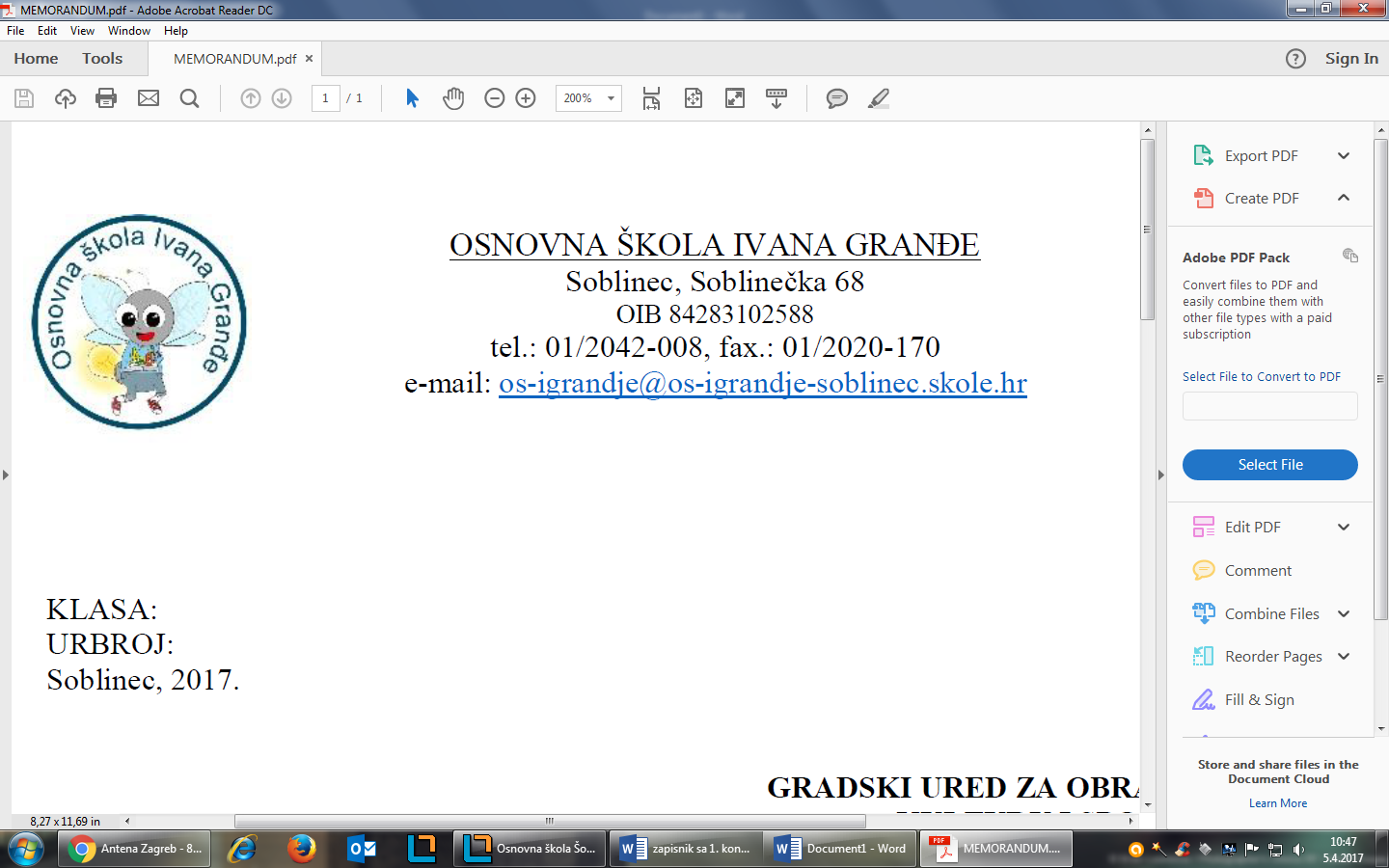 KLASA: 112-01/22-01/60URBROJ: 251-228-22-7Soblinec, 5. siječnja 2023. Na temelju članka 7. stavka 1. podstavka 2. Pravilnika o načinu i postupku zapošljavanja u Osnovnoj školi Ivana Granđe, Povjerenstvo za vrednovanje kandidata prijavljenih na javni poziv od 15. do 20. prosinca 2022. godine za radno mjesto: pomoćnik u nastavi utvrđuje LISTU KANDIDATAprijavljenih na javni poziv za radno mjesto: pomoćnik u nastavikoji ispunjavaju formalne uvjete javnog poziva i upućuju se na vrednovanjeR.br.PREZIME I IME KANDIDATA1.MARIJA KOPLJARPredsjednik PovjerenstvaRavnateljicaAntea Rukavina Ivanjko, dipl. uč.